Экспорт 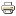 Экспорт в КыргызстанОбязательные процедуры и документыКонсультация по вопросам лицензированияa) КонсультацияПолучение сертификата о происхожденииa) Сертификат о происхождении товараПолучение сертификата соответствияa) Сертификат соответствияПолучение санитарно-эпидемиологического заключенияa) Санитарно-эпидемиологическое заключениеПолучение фитосанитарного сертификатаa) Фитосанитарный сертификатДля продукции животного происхождения: получение ветеринарного свидетельстваa) Ветеринарное свидетельство - форма 1b) Ветеринарное свидетельство - форма 2c) Ветеринарное свидетельство форма 3Режим TIR CARNETa) Режим транспортировки TIR CARNETПрохождение таможенных процедурa) Документы и сведения, необходимые для таможенного оформленияb) Декларированиеc) Таможенный досмотр и осмотрЭкспорт в КыргызстанОбязательные процедуры и документыКонсультация по вопросам лицензированияa) КонсультацияПолучение сертификата о происхожденииa) Сертификат о происхождении товараПолучение сертификата соответствияa) Сертификат соответствияПолучение санитарно-эпидемиологического заключенияa) Санитарно-эпидемиологическое заключениеПолучение фитосанитарного сертификатаa) Фитосанитарный сертификатДля продукции животного происхождения: получение ветеринарного свидетельстваa) Ветеринарное свидетельство - форма 1b) Ветеринарное свидетельство - форма 2c) Ветеринарное свидетельство форма 3Режим TIR CARNETa) Режим транспортировки TIR CARNETПрохождение таможенных процедурa) Документы и сведения, необходимые для таможенного оформленияb) Декларированиеc) Таможенный досмотр и осмотрЭкспорт в КыргызстанОбязательные процедуры и документыКонсультация по вопросам лицензированияa) КонсультацияПолучение сертификата о происхожденииa) Сертификат о происхождении товараПолучение сертификата соответствияa) Сертификат соответствияПолучение санитарно-эпидемиологического заключенияa) Санитарно-эпидемиологическое заключениеПолучение фитосанитарного сертификатаa) Фитосанитарный сертификатДля продукции животного происхождения: получение ветеринарного свидетельстваa) Ветеринарное свидетельство - форма 1b) Ветеринарное свидетельство - форма 2c) Ветеринарное свидетельство форма 3Режим TIR CARNETa) Режим транспортировки TIR CARNETПрохождение таможенных процедурa) Документы и сведения, необходимые для таможенного оформленияb) Декларированиеc) Таможенный досмотр и осмотрИмпорт ИмпортОбязательные процедуры и документы Прохождение таможенных процедурa) Документы и сведения, необходимые для таможенного оформленияb) Декларированиеc) Помещение товаров на склад временного хранения или на склад импортераd) Взятие проб и образцовe) Таможенный досмотр и осмотрf) Грузовая таможенная декларацияПолучение сертификата соответствия кыргызского образцаa) Признание зарубежного сертификата соответствияb) Проведение испытанийc) Признание сертификата из стран СНГ без испытанийПроведение радиометрических измерений при прохождении таможенного оформленияa) Проведение радиометрических измеренийПолучение лицензии на ввоз алкогольной продукции a) Получение лицензии на импорт алкогольной продукцииПолучение разрешительного кода при ввозе продукции животного происхождения a) Получение разрешения на ввозb) Проставление разрешительного кода на сопроводительное ветеринарное свидетельствоПолучение импортного карантинного разрешенияa) Получение импортного карантинного разрешенияПрохождение государственного экологического контроля a) Получение решения об экологической безопасности ввозимой продукции (формуляра нет, выдается в форме письма)Виды таможенных платежей             К таможенным платежам относятся:а) таможенная пошлина, устанавливаемая в соответствии с законодательством Кыргызской Республики о таможенном тарифе;
б) налог на добавленную стоимость с облагаемого импорта, устанавливаемый в соответствии с налоговым законодательством Кыргызской Республики;
в) акциз с импорта, устанавливаемый в соответствии с налоговым законодательством Кыргызской Республики;
г) сезонные пошлины;
д) особые виды пошлин (защитные, антидемпинговые, компенсационные), относящиеся к нетарифным мерам регулирования в соответствии с законодательством Кыргызской Республики о государственном регулировании внешнеторговой деятельности;
е) таможенные сборы.
           В случаях, предусмотренных Таможенным кодексом Кыргызской Республики, таможенные платежи уплачиваются в виде совокупного таможенного платежа и/или таможенного платежа по единым ставкам таможенных пошлин, налогов без разделения их на составляющие таможенные пошлины, налоги и иные таможенные платежи.
           См.: ( Налоговый кодекс,             К таможенным платежам относятся:а) таможенная пошлина, устанавливаемая в соответствии с законодательством Кыргызской Республики о таможенном тарифе;
б) налог на добавленную стоимость с облагаемого импорта, устанавливаемый в соответствии с налоговым законодательством Кыргызской Республики;
в) акциз с импорта, устанавливаемый в соответствии с налоговым законодательством Кыргызской Республики;
г) сезонные пошлины;
д) особые виды пошлин (защитные, антидемпинговые, компенсационные), относящиеся к нетарифным мерам регулирования в соответствии с законодательством Кыргызской Республики о государственном регулировании внешнеторговой деятельности;
е) таможенные сборы.
           В случаях, предусмотренных Таможенным кодексом Кыргызской Республики, таможенные платежи уплачиваются в виде совокупного таможенного платежа и/или таможенного платежа по единым ставкам таможенных пошлин, налогов без разделения их на составляющие таможенные пошлины, налоги и иные таможенные платежи.
           См.: ( Налоговый кодекс,             К таможенным платежам относятся:а) таможенная пошлина, устанавливаемая в соответствии с законодательством Кыргызской Республики о таможенном тарифе;
б) налог на добавленную стоимость с облагаемого импорта, устанавливаемый в соответствии с налоговым законодательством Кыргызской Республики;
в) акциз с импорта, устанавливаемый в соответствии с налоговым законодательством Кыргызской Республики;
г) сезонные пошлины;
д) особые виды пошлин (защитные, антидемпинговые, компенсационные), относящиеся к нетарифным мерам регулирования в соответствии с законодательством Кыргызской Республики о государственном регулировании внешнеторговой деятельности;
е) таможенные сборы.
           В случаях, предусмотренных Таможенным кодексом Кыргызской Республики, таможенные платежи уплачиваются в виде совокупного таможенного платежа и/или таможенного платежа по единым ставкам таможенных пошлин, налогов без разделения их на составляющие таможенные пошлины, налоги и иные таможенные платежи.
           См.: ( Налоговый кодекс, Способы оплаты таможенных платежей             Оплата таможенных платежей осуществляется как в наличной форме так и безналичным способом.
В соответствии с таможенным законодательством Кыргызской Республики, взимание таможенных платежей, предусмотренных Таможенным кодексом Кыргызской Республики и Налоговым кодексом Кыргызской Республики, при перемещении товаров и транспортных средств через таможенную границу Кыргызской Республики и в других установленных законодательством Кыргызской Республики случаях осуществляется таможенной службой Кыргызской Республики.             Оплата таможенных платежей осуществляется как в наличной форме так и безналичным способом.
В соответствии с таможенным законодательством Кыргызской Республики, взимание таможенных платежей, предусмотренных Таможенным кодексом Кыргызской Республики и Налоговым кодексом Кыргызской Республики, при перемещении товаров и транспортных средств через таможенную границу Кыргызской Республики и в других установленных законодательством Кыргызской Республики случаях осуществляется таможенной службой Кыргызской Республики.             Оплата таможенных платежей осуществляется как в наличной форме так и безналичным способом.
В соответствии с таможенным законодательством Кыргызской Республики, взимание таможенных платежей, предусмотренных Таможенным кодексом Кыргызской Республики и Налоговым кодексом Кыргызской Республики, при перемещении товаров и транспортных средств через таможенную границу Кыргызской Республики и в других установленных законодательством Кыргызской Республики случаях осуществляется таможенной службой Кыргызской Республики. Как взыскивается задолженность? а) в случае неуплаты или неполной уплаты таможенных платежей в установленные сроки таможенные органы взыскивают таможенные платежи принудительно в порядке, определенном настоящей главой;
б) принудительное взыскание производится с лиц, ответственных за уплату таможенных платежей в соответствии со статьей 221 Таможенного кодекса Кыргызской Республики, неуплаченные таможенные платежи взыскиваются через суд в соответствии со статьей 262 Таможенного кодекса Кыргызской Республики;
в) до применения мер по принудительному взысканию таможенных платежей таможенный орган выставляет лицу, ответственному за их уплату, требование об уплате таможенных платежей (статья 261).
г) принудительное взыскание таможенных платежей не производится:
- если требование об уплате таможенных платежей (статья 261) не выставлено в течение трех лет со дня истечения срока их уплаты либо со дня наступления события, влекущего обязанность лиц уплачивать таможенные платежи в соответствии с Таможенным кодексом Кыргызской Республики;
- если размер неуплаченных сумм таможенных платежей в отношении товаров, указанных в одной таможенной декларации, либо товаров, отправленных в одно и то же время одним и тем же отправителем в адрес одного получателя, менее 3500 сомов.а) в случае неуплаты или неполной уплаты таможенных платежей в установленные сроки таможенные органы взыскивают таможенные платежи принудительно в порядке, определенном настоящей главой;
б) принудительное взыскание производится с лиц, ответственных за уплату таможенных платежей в соответствии со статьей 221 Таможенного кодекса Кыргызской Республики, неуплаченные таможенные платежи взыскиваются через суд в соответствии со статьей 262 Таможенного кодекса Кыргызской Республики;
в) до применения мер по принудительному взысканию таможенных платежей таможенный орган выставляет лицу, ответственному за их уплату, требование об уплате таможенных платежей (статья 261).
г) принудительное взыскание таможенных платежей не производится:
- если требование об уплате таможенных платежей (статья 261) не выставлено в течение трех лет со дня истечения срока их уплаты либо со дня наступления события, влекущего обязанность лиц уплачивать таможенные платежи в соответствии с Таможенным кодексом Кыргызской Республики;
- если размер неуплаченных сумм таможенных платежей в отношении товаров, указанных в одной таможенной декларации, либо товаров, отправленных в одно и то же время одним и тем же отправителем в адрес одного получателя, менее 3500 сомов.а) в случае неуплаты или неполной уплаты таможенных платежей в установленные сроки таможенные органы взыскивают таможенные платежи принудительно в порядке, определенном настоящей главой;
б) принудительное взыскание производится с лиц, ответственных за уплату таможенных платежей в соответствии со статьей 221 Таможенного кодекса Кыргызской Республики, неуплаченные таможенные платежи взыскиваются через суд в соответствии со статьей 262 Таможенного кодекса Кыргызской Республики;
в) до применения мер по принудительному взысканию таможенных платежей таможенный орган выставляет лицу, ответственному за их уплату, требование об уплате таможенных платежей (статья 261).
г) принудительное взыскание таможенных платежей не производится:
- если требование об уплате таможенных платежей (статья 261) не выставлено в течение трех лет со дня истечения срока их уплаты либо со дня наступления события, влекущего обязанность лиц уплачивать таможенные платежи в соответствии с Таможенным кодексом Кыргызской Республики;
- если размер неуплаченных сумм таможенных платежей в отношении товаров, указанных в одной таможенной декларации, либо товаров, отправленных в одно и то же время одним и тем же отправителем в адрес одного получателя, менее 3500 сомов.Что ожидать от таможенного контроля Таможенный контроль осуществляется таможенными органами в отношении:
- товаров и транспортных средств, перемещаемых через таможенную границу;
- документов, содержащих сведения о товарах и транспортных средствах, представление которых таможенным органам предусмотрено Таможенным кодексом Кыргызской Республики;
- деятельности лиц в качестве таможенных брокеров, таможенных перевозчиков, владельцев складов временного хранения, таможенных складов, магазинов беспошлинной торговли;
- соблюдения установленных ограничений на пользование и распоряжение товарами;
- исчисления и уплаты таможенных платежей.
               При проведении таможенного контроля таможенные органы исходят из принципа выборочности и ограничиваются только теми формами, которые достаточны для обеспечения соблюдения таможенного законодательства.
               В целях совершенствования таможенного контроля уполномоченный государственный орган сотрудничает с таможенными органами иностранных государств, заключает с ними соглашения о взаимной помощи.
               Таможенные органы, в целях повышения эффективности таможенного контроля стремятся к сотрудничеству с участниками внешнеэкономической деятельности, перевозчиками и иными организациями, деятельность которых связана с осуществлением внешней торговли товарами, и их профессиональными объединениями (ассоциациями).
               При выборе форм таможенного контроля используется система управления рисками. Таможенный контроль при перемещении товаров через таможенную границу должен поддерживаться на минимальном уровне, достаточном для того, чтобы таможенные органы удостоверились в соблюдении лицом таможенного законодательства. Таможенные органы используют методы анализа и управления рисками для определения товаров, транспортных средств, документов и лиц, подлежащих таможенному контролю.Таможенный контроль осуществляется таможенными органами в отношении:
- товаров и транспортных средств, перемещаемых через таможенную границу;
- документов, содержащих сведения о товарах и транспортных средствах, представление которых таможенным органам предусмотрено Таможенным кодексом Кыргызской Республики;
- деятельности лиц в качестве таможенных брокеров, таможенных перевозчиков, владельцев складов временного хранения, таможенных складов, магазинов беспошлинной торговли;
- соблюдения установленных ограничений на пользование и распоряжение товарами;
- исчисления и уплаты таможенных платежей.
               При проведении таможенного контроля таможенные органы исходят из принципа выборочности и ограничиваются только теми формами, которые достаточны для обеспечения соблюдения таможенного законодательства.
               В целях совершенствования таможенного контроля уполномоченный государственный орган сотрудничает с таможенными органами иностранных государств, заключает с ними соглашения о взаимной помощи.
               Таможенные органы, в целях повышения эффективности таможенного контроля стремятся к сотрудничеству с участниками внешнеэкономической деятельности, перевозчиками и иными организациями, деятельность которых связана с осуществлением внешней торговли товарами, и их профессиональными объединениями (ассоциациями).
               При выборе форм таможенного контроля используется система управления рисками. Таможенный контроль при перемещении товаров через таможенную границу должен поддерживаться на минимальном уровне, достаточном для того, чтобы таможенные органы удостоверились в соблюдении лицом таможенного законодательства. Таможенные органы используют методы анализа и управления рисками для определения товаров, транспортных средств, документов и лиц, подлежащих таможенному контролю.Таможенный контроль осуществляется таможенными органами в отношении:
- товаров и транспортных средств, перемещаемых через таможенную границу;
- документов, содержащих сведения о товарах и транспортных средствах, представление которых таможенным органам предусмотрено Таможенным кодексом Кыргызской Республики;
- деятельности лиц в качестве таможенных брокеров, таможенных перевозчиков, владельцев складов временного хранения, таможенных складов, магазинов беспошлинной торговли;
- соблюдения установленных ограничений на пользование и распоряжение товарами;
- исчисления и уплаты таможенных платежей.
               При проведении таможенного контроля таможенные органы исходят из принципа выборочности и ограничиваются только теми формами, которые достаточны для обеспечения соблюдения таможенного законодательства.
               В целях совершенствования таможенного контроля уполномоченный государственный орган сотрудничает с таможенными органами иностранных государств, заключает с ними соглашения о взаимной помощи.
               Таможенные органы, в целях повышения эффективности таможенного контроля стремятся к сотрудничеству с участниками внешнеэкономической деятельности, перевозчиками и иными организациями, деятельность которых связана с осуществлением внешней торговли товарами, и их профессиональными объединениями (ассоциациями).
               При выборе форм таможенного контроля используется система управления рисками. Таможенный контроль при перемещении товаров через таможенную границу должен поддерживаться на минимальном уровне, достаточном для того, чтобы таможенные органы удостоверились в соблюдении лицом таможенного законодательства. Таможенные органы используют методы анализа и управления рисками для определения товаров, транспортных средств, документов и лиц, подлежащих таможенному контролю.Как вернуть излишне уплаченное? а) излишне уплаченной или излишне взысканной суммой таможенных платежей является сумма фактически уплаченных или взысканных в качестве таможенных платежей денежных средств, размер которых превышает сумму, подлежащую уплате в соответствии с налоговым и таможенным законодательством Кыргызской Республики;
б) излишне уплаченные или излишне взысканные суммы таможенных платежей подлежат возврату таможенным органом по заявлению плательщика. Указанное заявление подается в таможенный орган, на счета которого были уплачены указанные суммы, не позднее трех лет со дня их уплаты;
в) при обнаружении факта излишней уплаты или излишнего взыскания таможенных платежей таможенный орган обязан не позднее одного месяца со дня обнаружения такого факта сообщить плательщику о сумме излишне уплаченных или излишне взысканных таможенных платежей;
г) возврат излишне уплаченных или излишне взысканных таможенных платежей производится по решению таможенного органа, на счет которого поступили суммы таможенных платежей. Общий срок рассмотрения заявления о возврате, принятия решения о возврате и возврата сумм излишне уплаченных или излишне взысканных таможенных платежей не может превышать одного месяца со дня подачи заявления о возврате и представления всех необходимых документов. При нарушении указанного срока на сумму излишне уплаченных таможенных платежей, не возвращенную в установленный срок, начисляются проценты за каждый день нарушения срока возврата. Процентная ставка принимается равной учетной ставке Национального банка Кыргызской Республики, действовавшей в период нарушения срока возврата;
д) возврат производится при условии поступления таможенных платежей на счет таможенного органа;
е) возврат излишне уплаченных или излишне взысканных таможенных платежей производится на те счета плательщика, с которых производилась уплата или взыскание, если в заявлении не оговорено иное. Если в пользу плательщика уплату таможенных платежей производило иное лицо, то возврат осуществляется этому лицу;
ж) возврат излишне уплаченных или излишне взысканных таможенных платежей производится в национальной валюте;
з) при осуществлении возврата излишне уплаченных или излишне взысканных таможенных платежей возврату также подлежат суммы пени и процентов, уплаченные или взысканные с суммы возвращаемых таможенных платежей;
и) возврат излишне уплаченных или излишне взысканных таможенных платежей не производится в следующих случаях:
- при наличии у плательщика задолженности по уплате таможенных платежей в размере указанной задолженности;
- подачи заявления о возврате сумм таможенных платежей по истечении установленных сроков;
к) возврат излишне уплаченных или излишне взысканных таможенных платежей по желанию плательщика может производиться в форме зачета в счет исполнения обязанностей по уплате других таможенных платежей, а также пени, процентов или штрафов. Зачет излишне уплаченных или излишне взысканных таможенных платежей осуществляется в соответствии с настоящей статьей применительно к порядку возврата;
л) при наличии задолженности по уплате таможенных платежей, пени и процентам таможенный орган вправе самостоятельно производить ее погашение за счет сумм излишне уплаченных или излишне взысканных таможенных платежей. Таможенный орган обязан проинформировать плательщика о произведенном зачете в течение трех дней со дня его осуществления;
м) во всех случаях произведенного возврата таможенные органы информируют налоговые органы по месту учета плательщика о дате, причине и сумме произведенного возврата в течение 10 дней со дня его осуществления;
н) должностные лица таможенных органов, виновные в образовании незаконно доначисленных и излишне взысканных таможенных платежах, несут ответственность в соответствии с Законом Кыргызской Республики "О Дисциплинарном уставе таможенных органов Кыргызской Республики".а) излишне уплаченной или излишне взысканной суммой таможенных платежей является сумма фактически уплаченных или взысканных в качестве таможенных платежей денежных средств, размер которых превышает сумму, подлежащую уплате в соответствии с налоговым и таможенным законодательством Кыргызской Республики;
б) излишне уплаченные или излишне взысканные суммы таможенных платежей подлежат возврату таможенным органом по заявлению плательщика. Указанное заявление подается в таможенный орган, на счета которого были уплачены указанные суммы, не позднее трех лет со дня их уплаты;
в) при обнаружении факта излишней уплаты или излишнего взыскания таможенных платежей таможенный орган обязан не позднее одного месяца со дня обнаружения такого факта сообщить плательщику о сумме излишне уплаченных или излишне взысканных таможенных платежей;
г) возврат излишне уплаченных или излишне взысканных таможенных платежей производится по решению таможенного органа, на счет которого поступили суммы таможенных платежей. Общий срок рассмотрения заявления о возврате, принятия решения о возврате и возврата сумм излишне уплаченных или излишне взысканных таможенных платежей не может превышать одного месяца со дня подачи заявления о возврате и представления всех необходимых документов. При нарушении указанного срока на сумму излишне уплаченных таможенных платежей, не возвращенную в установленный срок, начисляются проценты за каждый день нарушения срока возврата. Процентная ставка принимается равной учетной ставке Национального банка Кыргызской Республики, действовавшей в период нарушения срока возврата;
д) возврат производится при условии поступления таможенных платежей на счет таможенного органа;
е) возврат излишне уплаченных или излишне взысканных таможенных платежей производится на те счета плательщика, с которых производилась уплата или взыскание, если в заявлении не оговорено иное. Если в пользу плательщика уплату таможенных платежей производило иное лицо, то возврат осуществляется этому лицу;
ж) возврат излишне уплаченных или излишне взысканных таможенных платежей производится в национальной валюте;
з) при осуществлении возврата излишне уплаченных или излишне взысканных таможенных платежей возврату также подлежат суммы пени и процентов, уплаченные или взысканные с суммы возвращаемых таможенных платежей;
и) возврат излишне уплаченных или излишне взысканных таможенных платежей не производится в следующих случаях:
- при наличии у плательщика задолженности по уплате таможенных платежей в размере указанной задолженности;
- подачи заявления о возврате сумм таможенных платежей по истечении установленных сроков;
к) возврат излишне уплаченных или излишне взысканных таможенных платежей по желанию плательщика может производиться в форме зачета в счет исполнения обязанностей по уплате других таможенных платежей, а также пени, процентов или штрафов. Зачет излишне уплаченных или излишне взысканных таможенных платежей осуществляется в соответствии с настоящей статьей применительно к порядку возврата;
л) при наличии задолженности по уплате таможенных платежей, пени и процентам таможенный орган вправе самостоятельно производить ее погашение за счет сумм излишне уплаченных или излишне взысканных таможенных платежей. Таможенный орган обязан проинформировать плательщика о произведенном зачете в течение трех дней со дня его осуществления;
м) во всех случаях произведенного возврата таможенные органы информируют налоговые органы по месту учета плательщика о дате, причине и сумме произведенного возврата в течение 10 дней со дня его осуществления;
н) должностные лица таможенных органов, виновные в образовании незаконно доначисленных и излишне взысканных таможенных платежах, несут ответственность в соответствии с Законом Кыргызской Республики "О Дисциплинарном уставе таможенных органов Кыргызской Республики".а) излишне уплаченной или излишне взысканной суммой таможенных платежей является сумма фактически уплаченных или взысканных в качестве таможенных платежей денежных средств, размер которых превышает сумму, подлежащую уплате в соответствии с налоговым и таможенным законодательством Кыргызской Республики;
б) излишне уплаченные или излишне взысканные суммы таможенных платежей подлежат возврату таможенным органом по заявлению плательщика. Указанное заявление подается в таможенный орган, на счета которого были уплачены указанные суммы, не позднее трех лет со дня их уплаты;
в) при обнаружении факта излишней уплаты или излишнего взыскания таможенных платежей таможенный орган обязан не позднее одного месяца со дня обнаружения такого факта сообщить плательщику о сумме излишне уплаченных или излишне взысканных таможенных платежей;
г) возврат излишне уплаченных или излишне взысканных таможенных платежей производится по решению таможенного органа, на счет которого поступили суммы таможенных платежей. Общий срок рассмотрения заявления о возврате, принятия решения о возврате и возврата сумм излишне уплаченных или излишне взысканных таможенных платежей не может превышать одного месяца со дня подачи заявления о возврате и представления всех необходимых документов. При нарушении указанного срока на сумму излишне уплаченных таможенных платежей, не возвращенную в установленный срок, начисляются проценты за каждый день нарушения срока возврата. Процентная ставка принимается равной учетной ставке Национального банка Кыргызской Республики, действовавшей в период нарушения срока возврата;
д) возврат производится при условии поступления таможенных платежей на счет таможенного органа;
е) возврат излишне уплаченных или излишне взысканных таможенных платежей производится на те счета плательщика, с которых производилась уплата или взыскание, если в заявлении не оговорено иное. Если в пользу плательщика уплату таможенных платежей производило иное лицо, то возврат осуществляется этому лицу;
ж) возврат излишне уплаченных или излишне взысканных таможенных платежей производится в национальной валюте;
з) при осуществлении возврата излишне уплаченных или излишне взысканных таможенных платежей возврату также подлежат суммы пени и процентов, уплаченные или взысканные с суммы возвращаемых таможенных платежей;
и) возврат излишне уплаченных или излишне взысканных таможенных платежей не производится в следующих случаях:
- при наличии у плательщика задолженности по уплате таможенных платежей в размере указанной задолженности;
- подачи заявления о возврате сумм таможенных платежей по истечении установленных сроков;
к) возврат излишне уплаченных или излишне взысканных таможенных платежей по желанию плательщика может производиться в форме зачета в счет исполнения обязанностей по уплате других таможенных платежей, а также пени, процентов или штрафов. Зачет излишне уплаченных или излишне взысканных таможенных платежей осуществляется в соответствии с настоящей статьей применительно к порядку возврата;
л) при наличии задолженности по уплате таможенных платежей, пени и процентам таможенный орган вправе самостоятельно производить ее погашение за счет сумм излишне уплаченных или излишне взысканных таможенных платежей. Таможенный орган обязан проинформировать плательщика о произведенном зачете в течение трех дней со дня его осуществления;
м) во всех случаях произведенного возврата таможенные органы информируют налоговые органы по месту учета плательщика о дате, причине и сумме произведенного возврата в течение 10 дней со дня его осуществления;
н) должностные лица таможенных органов, виновные в образовании незаконно доначисленных и излишне взысканных таможенных платежах, несут ответственность в соответствии с Законом Кыргызской Республики "О Дисциплинарном уставе таможенных органов Кыргызской Республики".Памятка для физических лиц, пересекающих государственную границу Как на законных основаниях пересечь государственную границу?- государственная граница пересекается исключительно через пункты пропуска (посты), открытые для международного сообщения;- при наличии действительных документов (в пределах срока их действия).Документы на право пересечения границы для граждан КР:Дипломатический паспорт КР;Служебный паспорт КР;Паспорт гражданина КР образца 1994 года с открытой загранстраницей и заграничный паспорт;ID – карта, выдаваемая паспортными столами;Свидетельство о рождении (при наличии вкладыша с фотографией, вкладыша о гражданстве и нотариально заверенного ходатайства от законных представителей) для выезжающих с родителями или официальными опекунами;Свидетельство на возвращение в КР ( при утере документов ).Документы на право пересечения границы для иностранных граждан и лиц без гражданства:- действительный паспорт;- действительная виза КР;- удостоверение лица без гражданства;- у иностранных граждан, следующих транзитом через государственную границу КР в третьи страны не проверяют наличие визы и иных документов в страны назначения;- транзитные пассажиры могут находиться на территории Кыргызской Республики в течении 24 часов без права выезда с пункта пропуска на государственной границе.Иной порядок может быть предусмотрен соглашениями КР с иностранными государствами, согласно которым предусмотрен безвизовый порядок.Перечень стран с безвизовым режимом:Азербайджан, Армения, Грузия, Молдова, Беларусь, Казахстан, Российская Федерация, Таджикистан, Малайзия (до 30 дней), Турция (до 30 дней), Узбекистан (до 60 суток), Украина (до 90 дней), Монголия (до 90 дней), Вьетнам, КНДР, Куба, Япония.В пункте пропуска проводятся следующие виды контроля:1. Фитосанитарный, ветеринарный, карантинный, которые проводят в особых случаях, когда перевозят подлежащие указанному контролю товаров или во время карантинных мероприятий. Таможенныйконтроль – контроль товаров, на предмет законности их перемещения в соответствии с таможенной декларацией.2. Пограничный контроль:- проверка документов для пересечения госграницы;- осмотр багажа на возможность провоза запрещенных предметов через госграницу;- проставление отметки в паспорте о прохождении пункта пропуска (дата-штамп). В каких случаях вас могут задержать или не пропустить через государственную границу?       Должностные лица ПВ ГКНБ КР имеют право не пропустить лиц через государственную границу при отсутствии у них законных оснований для пересечения государственной границы и имеют право задерживать лиц:- нарушивших режим пункта пропуска;- провозящих запрещенные предметы (оружие, наркотики, и т.п. перечень ограничен);- нарушивших порядок пребывания и транзитного проезда иностранных граждан и лиц без гражданства в КР;        Лица совершившие вышеуказанные правонарушения могут быть задержаны на срок до трех часов для составления протокола, ав необходимых случаях для установления личности и выяснения обстоятельств правонарушения – до трех суток. В отношении правонарушителей может производиться личный досмотр сотрудником ПВ ГКНБ КР одного пола с досматриваемым и в присутствии двух понятых того же пола.        Вид административного взыскивания налагаемого со стороны должностных лиц Пограничных войск ГКНБ КР может быть только в виде штрафа, который не должен превышать двадцатикратный размер расчетного показателя.        Административному взыскиванию могут подвергаться только те лица, которые нарушают правила пересечения госграницы.Как защитить свои права?Вы можете воспользоваться одним из следующих механизмов защиты прав:Административные инстанции, т.е. обжалование в вышестоящий орган.Обращение в прокуратуру КР.Обращение в Судебные органы.Обращение в офис Омбудсмена КР.Обращение в Антикоррупционный Деловой Совет.Вред, причиненный незаконными действиями (бездействием) должностных лиц, подлежит возмещению в соответствии законодательством КР.Телефоны доверияОперативная дежурная служба Государственной пограничной службы КРв г. Ош тел.: (3222) 23562в г. Бишкек тел: (312) 548040, 549047Главное управление пограничного контролятел.: (312) 291023, (3222) 27111Прокуратура Ошской областител.: (3222) 26592Представительство Омбудсмена КРтел.: (3222) 22589Антикоррупционный Деловой Совет тел.: (312) 939909 Порядок перемещения физическими лицами товаров для личного пользования через таможенную границу Таможенного союза. Порядок перемещения физическими лицами товаров для личного пользования через таможенную границу Таможенного союза. Общие положения.Единую таможенную территорию Таможенного союза составляют территории Республики Беларусь, Республики Казахстан и Российской Федерации. Пределы единой таможенной территории Таможенного союза являются таможенной границей Таможенного союза.Товары – любое движимое имущество, перемещаемое через таможенную границу, в том числе носители информации, валюта, ценные бумаги и(или) валютные ценности, дорожные чеки и т.д.Товары для личного пользования – товары, предназначенные для личных, семейных, домашних и иных, не связанных с осуществлением предпринимательской деятельности, нужд физических лиц, перемещаемых через таможенную границу в сопровождаемом или несопровождаемом багаже либо иным способом.Неделимый товар для личного пользования – товар для личного пользования, весом более35 кг., состоящий из одной единицы или одного компонента товара, в том числе перемещаемый в разобранном, несобранном, некомплектном или незавершенном виде, при условии, что товар обладает основным свойством собранного, комплектного или завершенного товара.Сопровождаемый багаж – товары для личного пользования, включая ручную кладь, непосредственно перемещаемые физическим лицом, пересекающим таможенную границу.Несопровождаемый багаж – товары для личного пользования, принадлежащие физическому лицу переданные или передаваемые перевозчику по договору международной перевозки (транспортной экспедиции) для фактического перемещения через таможенную границу в связи с въездом этого физического лица на территорию таможенного союза или его выездом с таможенной территории Таможенного союза.Порядок таможенного оформления товаров, перемещаемых через таможенную границу Российской Федерации.При следовании через таможенную границу Таможенного союза железнодорожным транспортом таможенному декларированию подлежат (заполняется пассажирская таможенная декларация):ввозимые товары, таможенная стоимость которых превышает 1500 евро в эквиваленте и (или) общий вес которых превышает50 кг;ввозимые и вывозимые наличные денежные средства (банкноты, казначейские билеты, монеты, за исключением монет из драгоценных металлов) и (или) дорожные чеки на общую сумму, превышающую в эквиваленте 10 000 (десять тысяч) долларов США;ввозимые и вывозимые денежные инструменты (векселя, банковские чеки, ценные бумаги);драгоценные металлы: ввозимые временно, вывозимые (за исключением временно вывозимых ювелирных изделий);драгоценные камни: ввозимые временно, вывозимые изумруды, рубины, сапфиры, александриты, природный жемчуг в сыром (естественном) и обработанном виде, уникальные янтарные образования;культурные ценности;вывозимые государственные награды Российской Федерации;животные и растения, находящиеся под угрозой исчезновения, их части, а также полученная из них продукция;оружие и боеприпасы;урны с прахом (пеплом), гробы с телами (останками) умерших;ввозимые алкогольные напитки в количестве, превышающем 3 литра;наркотические средства и психотропные вещества в виде лекарственных средств по медицинским показаниям при наличии соответствующих документов;радиоэлектронные средства и (или) высокочастотные устройства гражданского назначения, в том числе встроенные или входящие в состав других товаров;технические средства, имеющие функции шифрования;товары для личного пользования, полученные в наследство при условии документального подтверждения факта получения таких товаров в наследство;товары для личного пользования, ввозимые в сопровождаемом багаже, если перемещающее их физическое лицо имеет несопровождаемый багаж;радиоактивные изотопы, радиоактивные вещества и изделия на их основе;транспортные средства (за исключением зарегистрированных на территории государств-членов Таможенного союза, которые временно вывозятся и обратно ввозятся на таможенную территорию);иные товары, определенные таможенным законодательством Таможенного союза.ВНИМАНИЕ! Физическое лицо вправе по своему желанию декларировать в письменной форме товары, не подлежащие таможенному декларированию в письменной форме.Декларантом перемещаемых через таможенную границу товаров может выступать как лицо государства – члена Таможенного союза, так и иностранное лицо.Таможенное декларирование товаров для личного пользования физического лица, не достигшего 16-летнего возраста, производится лицом, его сопровождающим (один из родителей, усыновителем, опекуном или попечителем этого лица, а при организованном выезде (въезде) группы несовершеннолетних лиц – руководителем группы).Непредставление таможенной декларации в отношении вышеуказанных товаров, рассматривается как заявление о том, что у физического лица отсутствуют товары, подлежащие таможенному декларированию. Обнаружение при выборочном таможенном контроле товаров, подлежащих таможенному декларированию, влечет за собой привлечение пассажира к ответственности в соответствии с законодательством государства – члена Таможенного союза.Сообщение в пассажирской таможенной декларации недостоверных сведений влечет ответственность в соответствии с законодательством государства – члена Таможенного союза.Подача пассажирской таможенной декларации должна сопровождаться представлением таможенному органу документов, подтверждающих заявленные в ней сведения.К таким документам относятся:документы, удостоверяющие личность (в том числе несовершеннолетнего лица);документы, подтверждающие усыновление, опекунство или попечительство несовершеннолетнего лица;документы, подтверждающие стоимость декларируемых товаров для личного пользования;транспортные (перевозочные) документы;документы, подтверждающие право на льготы по уплате таможенных платежей, в том числе, подтверждающие временный ввоз (вывоз) физическим лицом товаров для личного пользования, а также, подтверждающие признание физического лица беженцем, вынужденным переселенцем либо переселяющимся на постоянное место жительства;документы, подтверждающие соблюдение ограничений, кроме мер нетарифного и технического регулирования;документы, содержащие сведения, позволяющие идентифицировать транспортное средство для личного пользования;документы, подтверждающие право владения, пользования и (или) распоряжения транспортным средством личного пользования;другие документы и сведения, представление которых предусмотрено в соответствии с таможенным законодательством Таможенного союза.ВНИМАНИЕ! При отсутствии товаров, подлежащих таможенному декларированию, вышеуказанные документы представляются по требованию должностного лица таможенного органа.На таможенную территорию Таможенного союза с освобождением от уплаты таможенных платежей можно ввезти товары для личного пользования:таможенная стоимость которых не превышает 1500 евро в эквиваленте и(или) общий вес которых не превышает50 кг;алкогольные напитки и пиво не более 3-х литров в расчете на одно физическое лицо, достигшее 18-летнего возраста;табак и табачные изделия: 200 сигарет или 50 сигар (сигарилл) или 250 гр. табака, либо указанные изделия в ассортименте общим весом не более 250 гр., в расчете на одно физическое лицо, достигшее 18-летнего возраста;бывшие в употреблении товары, ввозимые беженцами, вынужденными переселенцами, переселенцами;полученные в наследство при условии документального подтверждения факта получения таких товаров в наследство;ввозимые дипломатическими работниками, работниками административно-технического персонала дипломатического представительства или консульского учреждения и членами их семей;ввозимые физическими лицами, направленными на работу в иностранное государство государственными органами, срок пребывания которых за пределами таможенной территории Таможенного союза составил не менее 11 месяцев (при условии документального подтверждения);ввозимые физическими лицами, временно проживающими за границей не менее 1 года (при условии документального подтверждения), таможенная стоимость которых не превышает сумму, эквивалентную 5000 евро;ввозимые обратно на таможенную территорию Таможенного союза в неизменном состоянии, при условии подтверждения их вывоза с территории Таможенного союза;культурные ценности, при условии их отнесения к таковым в соответствии с законодательством государств – членов Таможенного союза;урны с прахом (пеплом), гробы с телами (останками) умерших;бывшие в употреблении товары, временно ввозимые иностранными физическими лицами на территорию Таможенного союза: ювелирные изделия (в количестве, необходимом для использования в период временного пребывания);предметы личной гигиены (в количестве, необходимом для использования в период временного пребывания);фотокамеры, видеокамеры, кинокамеры (в количестве не более 1-ой единицы) и принадлежности к ним (в количестве, необходимом для использования в период временного пребывания);переносные кинопроекторы, проекторы для просмотра слайдов (в количестве не более 1-ой единицы) и принадлежности к ним (в количестве, необходимом для использования в период временного пребывания);портативные видеомагнитофоны (в количестве не более 1-ой единицы);портативная звукозаписывающая и воспроизводящая аппаратура (включая диктофоны), DVD-плееры (в количестве не более 1-ой единицы) и принадлежности к ним (в количестве, необходимом для использования в период временного пребывания);переносные проигрыватели грампластинок (в количестве не более 1-ой единицы) и грампластинки (в количестве, необходимом для использования в период временного пребывания);носители записи звука, без записи и с записью (в количестве, необходимом для использования в период временного пребывания);портативные радиоприемники, флэш-плееры (в количестве не более 1-ой единицы) и принадлежности к ним (в количестве, необходимом для использования в период временного пребывания);телевизоры с размером диагонали экрана не более42 см(в количестве не более 1-ой единицы);портативные пишущие машинки (в количестве не более 1-ой единицы);бинокли (в количестве не более 1-ой единицы);мобильные телефоны (в количестве не более 2-х единиц);портативные персональные компьютеры (ноутбуки) (в количестве не более 1-ой единицы) и принадлежности к ним (в количестве, необходимом для использования в период временного пребывания);переносимые музыкальные инструменты (в количестве, необходимом для использования в период временного пребывания);детские коляски (в количестве, необходимом для использования в период временного пребывания);детские сиденья, закрепленные на сиденьях автомобилей (в количестве, необходимом для использования в период временного пребывания);коляски для инвалидов (в количестве, необходимом для использования в период временного пребывания);инвентарь и принадлежности для спорта, туризма и охоты, воздушные шары (в количестве, необходимом для использования в период временного пребывания);портативные диализатор и аналогичные медицинские приборы, а также расходуемые материалы к ним (в количестве, необходимом для использования в период временного пребывания);домашние животные, в том числе предназначенные для охоты, спорта (в количестве, необходимом для использования в период временного пребывания).При ввозе товаров для личного пользования физическими лицами на таможенную территорию Таможенного союза применяются следующие ставки таможенных платежей:единая ставка 30% от таможенной стоимости товаров, но не менее 4 евро за1 кгвеса, в части превышения стоимостной нормы 1500 евро в эквиваленте и (или) весовой нормы50 кг– в случае ввоза товаров для личного пользования, таможенная стоимость которых превышает сумму, эквивалентную 1500 евро, и (или) вес которых превышает50 кг;совокупный таможенный платеж – в случае ввоза неделимого товара для личного пользования;единая ставка 22 евро за1 литр– в случае ввоза этилового спирта в количестве до5 литров;единая ставка 10 евро за1 литрв части превышения количественной нормы 3 литра – в случае ввоза алкогольных напитков и пива в количестве от 3-х до 5-ти литров включительно;единая ставка 30% от таможенной стоимости товаров, но не менее 4 евро за1 кгвеса, в части превышения стоимостной нормы 5000 евро в эквиваленте – в случае ввоза товаров физическими лицами, временно проживавшими за границей не менее 1 года (при условии документального подтверждения), таможенная стоимость которых превышает сумму, эквивалентную 5000 евро.Товары для личного пользования, вывозимые физическими лицами с таможенной территории Таможенного союза, таможенными пошлинами, налогами по единым ставкам и совокупным таможенным платежом не облагается.ВНИМАНИЕ! Для личного пользования физическое лицо не может вывезти с территории Таможенного союза:драгоценные металлы и драгоценные камни, таможенная стоимость которых превышает 25000 долларов США в эквиваленте;рыба и морепродукты (кроме икры осетровых рыб) в количестве более5 кг;икра осетровых рыб весом более250 граммов.ВНИМАНИЕ! В случае отнесения товаров, перемещаемых физическим лицом через таможенную границу, к товарам не личного пользования таможенные операции в отношении таких товаров (включая таможенное декларирование) совершаются в порядке, предусмотренном для участников внешнеэкономической деятельности. Отнесение товаров, перемещаемых физическим лицом через таможенную границу, к товарам для личного пользования осуществляется таможенным органом исходя из:заявление физического лица о перемещаемых товарах (в устной или письменной форме с использованием пассажирской таможенной декларации);характеристика и количество товаров;частоты пересечения физического лица и (или) перемещения им товаров через таможенную границу.К товарам, не являющимся товарами для личного пользования, относятся:природные алмазы;вывозимые товары, в отношении которых установлены вывозные таможенные пошлины;котлы центрального отопления;косилки (кроме косилок для газонов), машины для заготовки сена и т.д.;солярий для загара;медицинская техника и оборудование (за исключением необходимой в пути следования либо по медицинским показаниям) и т.д.;аппаратура и оборудование для фотолабораторий;двигатели внутреннего сгорания, машины, механизмы, оборудование;топливо, находящееся в отдельной емкости (за исключением находящегося в обычных баках транспортного средства для личного пользования).ВНИМАНИЕ! За нарушение таможенных правил физические лица несут ответственность в соответствии с законодательством государства – члена Таможенного союза. В случае несогласия с действиями должностного лица таможенного органа физическое лицо имеет право обжаловать их в соответствии с законодательством государства – члена Таможенного союза.Товары для личного пользования, перемещение которых физическими лицами через границу Российской Федерации допускается с разрешения государственных органов:оружие, его основные части, боеприпасы – разрешение органов внутренних дел (ДООП МВД России – г. Москва, ул. Житная, д. 15);культурные ценности – свидетельство на вывоз культурных ценностей, выдаваемое Росохранкультурой (Управление Росохранкультуры по ЦАО – г. Москва, ул. Школьная, д. 26, Московская служба по сохранению культурных ценностей – г. Москва, ул. Арбат, д. 53, стр. 6а);животные и растения, находящиеся под угрозой исчезновения, их части, а также полученная из них продукция – разрешение СИТЕС, выдаваемое Росприроднадзором (г. Москва, ул. Б. Грузинская, д. 4/6);радиоэлектронные средства и (или) высокочастотные устройства гражданского назначения – разрешение Роскомнадзора (г. Москва, ул. Китайгородский пр-д, д. 7, стр. 2);технические средства, имеющие функции шифрования, – нотификация (уведомление), зарегистрированное Центром ФСБ России по лицензированию, сертификации и защите государственной тайны (г. Москва, ул. Лубянка, 1/3).